2-faktortoken beställning och kvittensAnvändningsregler och information: Utlämning sker hos ITA efter att användaren legitimerat sig med godkänd ID-handling.2-faktortoken är en värdehandling och ska hanteras varsamt så att inte obehöriga får tillgång till den. 2-faktortoken är personlig och kan bara användas av den person som har kvitterat ut token. (knyts till KIID)Vid förlust rapportera skyndsamt via portalen https://selfservice.ki.seFyll i blanketten och skicka till din administrativa chef.AC signerar och returnerar till beställaren. Registrera ett ärende via https://selfservice.ki.se och bifoga dokumentet.Du blir kontaktad av Helpdesk för tidsbokning för utlämning.Till dig som administrativ chef: Signera detta dokument med EduSign (https://selfservice.ki.se/sv-se/article/1365114).Jag har ingen mobiltelefon och behöver därför ha en 2-faktortoken(Fylls i av beställare)Beställare (Namn)	:…………………………………………….Institution/Avdelning	:…………………………………………….KIID		:…………………………………………….e-post		:…………………………………………….
Uthämtning i 		Solna             Flemingsberg           Beställningen skickas till din administrativa chef. (Fylls i av ITA)Nilex ärendenr	:…………………………………………….	Utlämnad datum	:…………………………………………….	Token serienummer	:…………………………………………….Utlämnad av (ITA)	:…………………………………………….Legitimerad :            Körkort             SIS-ID           Annan ID-handlingJag bekräftar att jag tagit del av och förstått ovan information samt att jag kvitterat ut en 2-faktortoken vid ovanstående datum. ……………………………………………………………………………Signatur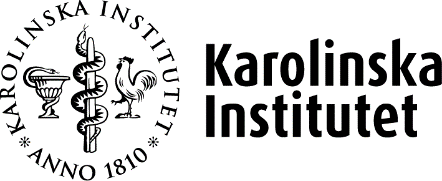 